ODREĐIVANJE TRENUTKA POČETKA NAVODNJAVANJA PREMA
STANJU VLAŽNOSTI ZEMLJIŠTAKako izmeriti vlažnost zemljišta?Postoji više načina mjerenja vlažnosti zemljišta, a može se obaviti direktno na terenu ili posredno u laboratoriji Mjerenje na terenuMerenje na terenu obavlja se raznim instrumentima, a rezultati o stanju vlažnost zemljišta se utvrđuju trenutno i moguće je vrlo brzo intervenisati navodnjavanjem.Najviše se koristi jer je najprecizniji Vizuelni metod za procenu vlažnosti zemljištaVizuelno ocenjivanje Praktičan način Zahteva iskustvo i praksu Tretiranje uzorka zemljišta u ruci, gnječenjem, valjanjem i izvlačenjem u šnur Dobijene forme i oblici posmatraju se i ocenjuju postoji uska veza između vlažnosti i plastičnosti zemljišta Merenje vlažnosti zemljišta tenziometrima(irometrima)Da bi se odredila vlažnost zemljišta tenziometrom mora se prvo uraditi kalibracija , utvrditi odnos izmedju vrednosti vakuma na vakumometru i vlažnosti zemljišta(utvrđenu sušenjem uzorka u sušnici)Posle proceđivanja u zemljištu ostaje voda koja se drži izvesnim silama i poramaili je vezana za čestice zemljišta Snaga sila zavisi od količine vode i svojstva zemljišta Vlažnost veća – snaga držanja manja i obrnuto, vlažnost manja – snaga držanja veća Tenziometrima (irometrima) se meri sila kojom se drži voda u zemljištu Utvrđuje se vlažnost u procentima Rade pomoću živinog stuba ili vakuma U praksi – sa vakumom 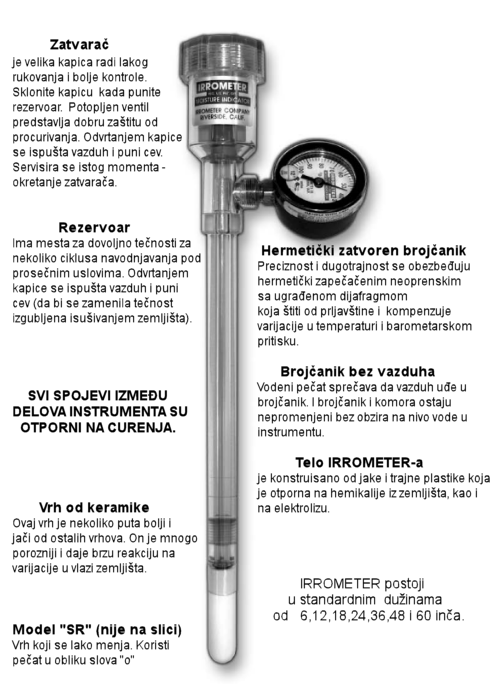 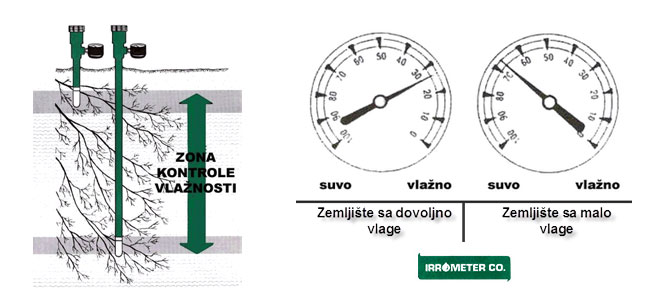 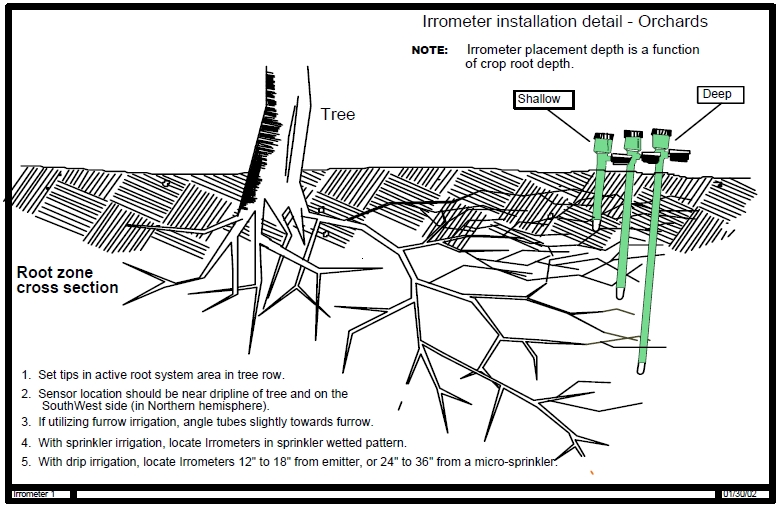 IrometriPlastična cev različitih dužina Na jednom kraju keramička porozna kapica a na drugom se puni destilovanom vodom i dobro zašepi čepom Sa strane je ugradjen vakumetar ilimanometad koji služi za očitavanje vlažnosti zemljišta Kraj sa keramičkom pločicom se postavlja u zemljište na različitim dubinama(20, 40, 60, 80,cm)Na vakumetrima se očitava vlažnost zemljišta Postaviti u vlažno zemljište Po nalivanju vode u cev proveriti da nema mehurića Cev zatvori čepom Kad se zemljište suši u njemu se pritisak povećavau odnosu na pritisak u poroznoj keramičkoj čašici Voda izlazi iz čašice i upija se u zemljište Kad se vlažnost zemljišta povećava pritisak vode u čašici je veći voda iz zemljišta ulazi u čašicu Isušivanjem  zemljišta voda iz porozne čašice izlazi u zemljište, stvara se vakum u cevi, kazaljka na vakumometru se udaljava od nule, kad se navodnjava ili pada kiša zemljište je vlažnijevoda se vraća u čašicu i kazaljka prema polaznom položaju Imaju na vakumetru skalu od 0-100Vlažnost zemljišta treba održavati da na vakum-metru skazaljka ne prelazi br.70Irometre dok su u zemljištu treba zaštititi zbog obrade zemljišta mašinama Ostale metode za određivanje vlažnosti zemljištaNeutronskim meračima Laboratorijsko merenjeLaboratorijsko mjerenje vlažnosti tla je preciznije ali sporo i nepraktično, jer zahtjeva uzimanje uzoraka zemljišta i obradu u laboratoriji.Uzorci se uzimaju na parceli odnose u laboratoriju u plastičnim vrećicama dobro zatvorenimi , mere na vagama Posude sa uzorcima suše u sušarama na 105-110°Cdo konstantne mase Dva puta se mere do momenta razlike u masi<0,1gVLAŽNOST ZEMLJIŠTA: Masa isparene vode u g(razlika između vlažnog i suvog zemljišta)deli sa masom apsolutno suvog zemljišta i množi sa 100 (MASENI %)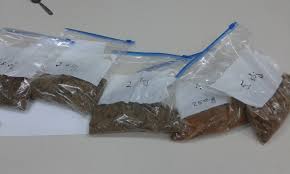 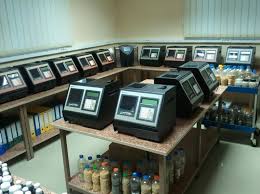 